DATOS DE IDENTIFICACIÓNDATOS DE IDENTIFICACIÓNDATOS DE IDENTIFICACIÓNDATOS DE IDENTIFICACIÓNDATOS DE IDENTIFICACIÓNDATOS DE IDENTIFICACIÓNNombre de la asignaturaNombre de la asignaturaAprovechamiento de los subproductos de la pescaAprovechamiento de los subproductos de la pescaAprovechamiento de los subproductos de la pescaAprovechamiento de los subproductos de la pescaCampusCampusHermosilloHermosilloHermosilloHermosilloFacultad InterdisciplinariaFacultad InterdisciplinariaCiencias Biológicas y de SaludCiencias Biológicas y de SaludCiencias Biológicas y de SaludCiencias Biológicas y de SaludDepartamentoDepartamentoInvestigación y Posgrado en AlimentosInvestigación y Posgrado en AlimentosInvestigación y Posgrado en AlimentosInvestigación y Posgrado en AlimentosProgramaProgramaDoctorado en Ciencias de los AlimentosDoctorado en Ciencias de los AlimentosDoctorado en Ciencias de los AlimentosDoctorado en Ciencias de los AlimentosCarácterCarácterBásica (  )Optativa (  X )Optativa (  X )Optativa (  X )Horas teoría3/h/s/mHoras prácticaHoras práctica00Valor en créditosValor en créditos6666OBJETIVO GENERALOBJETIVO GENERALOBJETIVO GENERALOBJETIVO GENERALOBJETIVO GENERALOBJETIVO GENERALAl término del curso, el alumno adquirirá un conocimiento actual y profundo de los principales procesos de aprovechamiento de los subproductos de la industria pesquera, así como las tendencias en la investigación y producción, para propiciar la capacidad de apoyar y desarrollar investigación básica y aplicada de forma independiente en el ámbito de esta disciplina.Al término del curso, el alumno adquirirá un conocimiento actual y profundo de los principales procesos de aprovechamiento de los subproductos de la industria pesquera, así como las tendencias en la investigación y producción, para propiciar la capacidad de apoyar y desarrollar investigación básica y aplicada de forma independiente en el ámbito de esta disciplina.Al término del curso, el alumno adquirirá un conocimiento actual y profundo de los principales procesos de aprovechamiento de los subproductos de la industria pesquera, así como las tendencias en la investigación y producción, para propiciar la capacidad de apoyar y desarrollar investigación básica y aplicada de forma independiente en el ámbito de esta disciplina.Al término del curso, el alumno adquirirá un conocimiento actual y profundo de los principales procesos de aprovechamiento de los subproductos de la industria pesquera, así como las tendencias en la investigación y producción, para propiciar la capacidad de apoyar y desarrollar investigación básica y aplicada de forma independiente en el ámbito de esta disciplina.Al término del curso, el alumno adquirirá un conocimiento actual y profundo de los principales procesos de aprovechamiento de los subproductos de la industria pesquera, así como las tendencias en la investigación y producción, para propiciar la capacidad de apoyar y desarrollar investigación básica y aplicada de forma independiente en el ámbito de esta disciplina.Al término del curso, el alumno adquirirá un conocimiento actual y profundo de los principales procesos de aprovechamiento de los subproductos de la industria pesquera, así como las tendencias en la investigación y producción, para propiciar la capacidad de apoyar y desarrollar investigación básica y aplicada de forma independiente en el ámbito de esta disciplina.OBJETIVOS ESPECÍFICOSOBJETIVOS ESPECÍFICOSOBJETIVOS ESPECÍFICOSOBJETIVOS ESPECÍFICOSOBJETIVOS ESPECÍFICOSOBJETIVOS ESPECÍFICOSDefinir el concepto de “subproducto” (desecho pesquero). Proporcionar información de los principales subproductos que se generan en las diferentes pesquerías Describir los principales procesos de revalorización a los que se pueden destinar los subproductos de la pesca Analizar críticamente qué nuevos subproductos podrían obtenerse y cómo podrían revalorizarse Definir el concepto de “subproducto” (desecho pesquero). Proporcionar información de los principales subproductos que se generan en las diferentes pesquerías Describir los principales procesos de revalorización a los que se pueden destinar los subproductos de la pesca Analizar críticamente qué nuevos subproductos podrían obtenerse y cómo podrían revalorizarse Definir el concepto de “subproducto” (desecho pesquero). Proporcionar información de los principales subproductos que se generan en las diferentes pesquerías Describir los principales procesos de revalorización a los que se pueden destinar los subproductos de la pesca Analizar críticamente qué nuevos subproductos podrían obtenerse y cómo podrían revalorizarse Definir el concepto de “subproducto” (desecho pesquero). Proporcionar información de los principales subproductos que se generan en las diferentes pesquerías Describir los principales procesos de revalorización a los que se pueden destinar los subproductos de la pesca Analizar críticamente qué nuevos subproductos podrían obtenerse y cómo podrían revalorizarse Definir el concepto de “subproducto” (desecho pesquero). Proporcionar información de los principales subproductos que se generan en las diferentes pesquerías Describir los principales procesos de revalorización a los que se pueden destinar los subproductos de la pesca Analizar críticamente qué nuevos subproductos podrían obtenerse y cómo podrían revalorizarse Definir el concepto de “subproducto” (desecho pesquero). Proporcionar información de los principales subproductos que se generan en las diferentes pesquerías Describir los principales procesos de revalorización a los que se pueden destinar los subproductos de la pesca Analizar críticamente qué nuevos subproductos podrían obtenerse y cómo podrían revalorizarse CONTENIDO SINTÉTICOCONTENIDO SINTÉTICOCONTENIDO SINTÉTICOCONTENIDO SINTÉTICOCONTENIDO SINTÉTICOCONTENIDO SINTÉTICOOrdenTemaTemaTemaTemaTema1.Concepto y relevancia de los subproductos de la pescaConcepto y relevancia de los subproductos de la pescaConcepto y relevancia de los subproductos de la pescaConcepto y relevancia de los subproductos de la pescaConcepto y relevancia de los subproductos de la pesca2.Manejo de los subproductos para prevenir su deterioroManejo de los subproductos para prevenir su deterioroManejo de los subproductos para prevenir su deterioroManejo de los subproductos para prevenir su deterioroManejo de los subproductos para prevenir su deterioro3.Métodos de recuperación de compuestos bioactivos de los subproductos de la pescaMétodos de recuperación de compuestos bioactivos de los subproductos de la pescaMétodos de recuperación de compuestos bioactivos de los subproductos de la pescaMétodos de recuperación de compuestos bioactivos de los subproductos de la pescaMétodos de recuperación de compuestos bioactivos de los subproductos de la pesca4.Propiedades físicas y químicas de las proteínas y lípidos de los subproductos pesqueros.Propiedades físicas y químicas de las proteínas y lípidos de los subproductos pesqueros.Propiedades físicas y químicas de las proteínas y lípidos de los subproductos pesqueros.Propiedades físicas y químicas de las proteínas y lípidos de los subproductos pesqueros.Propiedades físicas y químicas de las proteínas y lípidos de los subproductos pesqueros.5.Compuestos funcionales de los subproductos de la pescaCompuestos funcionales de los subproductos de la pescaCompuestos funcionales de los subproductos de la pescaCompuestos funcionales de los subproductos de la pescaCompuestos funcionales de los subproductos de la pesca6.Manejo y aprovechamiento de efluentesManejo y aprovechamiento de efluentesManejo y aprovechamiento de efluentesManejo y aprovechamiento de efluentesManejo y aprovechamiento de efluentesMODALIDADES O FORMAS DE CONDUCCIÓN DE LOS PROCESOS DE ENSEÑANZA-APRENDIZAJEMODALIDADES O FORMAS DE CONDUCCIÓN DE LOS PROCESOS DE ENSEÑANZA-APRENDIZAJEMODALIDADES O FORMAS DE CONDUCCIÓN DE LOS PROCESOS DE ENSEÑANZA-APRENDIZAJEMODALIDADES O FORMAS DE CONDUCCIÓN DE LOS PROCESOS DE ENSEÑANZA-APRENDIZAJEMODALIDADES O FORMAS DE CONDUCCIÓN DE LOS PROCESOS DE ENSEÑANZA-APRENDIZAJEMODALIDADES O FORMAS DE CONDUCCIÓN DE LOS PROCESOS DE ENSEÑANZA-APRENDIZAJEActividades realizadas por el alumnoLos alumnos reflexionan (eje teórico) en grupo (eje axiológico), en un marco de orden y respeto mutuo (eje axiológico), sobre la estructura de las moléculas, y su contribución a las propiedades físicas y químicas de los alimentos; investigan (eje heurístico) en equipo (eje axiológico) sobre los procesos alimenticios y los cambios químicos en los alimentos y elaboran en lo individual una propuesta con temas actuales sobre soluciones alternativas a problemas relacionados con los cambios químicos durante el procesamiento de los alimentos (eje heurístico).Técnicas metodológicas de aprendizajeEl empleo de diapositivas para indicar reacciones químicas de los componentes de los alimentos durante el procesamiento.La participación activa en el grupo de trabajo.La consulta de las fuentes de información impresas o en línea.La realización de las tareas individuales de investigación.Estrategia metodologíca de enseñanza Discusión dirigida, aprendizaje basado en problemas, debates, discusión acerca del uso y valor del conocimiento, preguntas intercaladas.Actividades realizadas por el alumnoLos alumnos reflexionan (eje teórico) en grupo (eje axiológico), en un marco de orden y respeto mutuo (eje axiológico), sobre la estructura de las moléculas, y su contribución a las propiedades físicas y químicas de los alimentos; investigan (eje heurístico) en equipo (eje axiológico) sobre los procesos alimenticios y los cambios químicos en los alimentos y elaboran en lo individual una propuesta con temas actuales sobre soluciones alternativas a problemas relacionados con los cambios químicos durante el procesamiento de los alimentos (eje heurístico).Técnicas metodológicas de aprendizajeEl empleo de diapositivas para indicar reacciones químicas de los componentes de los alimentos durante el procesamiento.La participación activa en el grupo de trabajo.La consulta de las fuentes de información impresas o en línea.La realización de las tareas individuales de investigación.Estrategia metodologíca de enseñanza Discusión dirigida, aprendizaje basado en problemas, debates, discusión acerca del uso y valor del conocimiento, preguntas intercaladas.Actividades realizadas por el alumnoLos alumnos reflexionan (eje teórico) en grupo (eje axiológico), en un marco de orden y respeto mutuo (eje axiológico), sobre la estructura de las moléculas, y su contribución a las propiedades físicas y químicas de los alimentos; investigan (eje heurístico) en equipo (eje axiológico) sobre los procesos alimenticios y los cambios químicos en los alimentos y elaboran en lo individual una propuesta con temas actuales sobre soluciones alternativas a problemas relacionados con los cambios químicos durante el procesamiento de los alimentos (eje heurístico).Técnicas metodológicas de aprendizajeEl empleo de diapositivas para indicar reacciones químicas de los componentes de los alimentos durante el procesamiento.La participación activa en el grupo de trabajo.La consulta de las fuentes de información impresas o en línea.La realización de las tareas individuales de investigación.Estrategia metodologíca de enseñanza Discusión dirigida, aprendizaje basado en problemas, debates, discusión acerca del uso y valor del conocimiento, preguntas intercaladas.Actividades realizadas por el alumnoLos alumnos reflexionan (eje teórico) en grupo (eje axiológico), en un marco de orden y respeto mutuo (eje axiológico), sobre la estructura de las moléculas, y su contribución a las propiedades físicas y químicas de los alimentos; investigan (eje heurístico) en equipo (eje axiológico) sobre los procesos alimenticios y los cambios químicos en los alimentos y elaboran en lo individual una propuesta con temas actuales sobre soluciones alternativas a problemas relacionados con los cambios químicos durante el procesamiento de los alimentos (eje heurístico).Técnicas metodológicas de aprendizajeEl empleo de diapositivas para indicar reacciones químicas de los componentes de los alimentos durante el procesamiento.La participación activa en el grupo de trabajo.La consulta de las fuentes de información impresas o en línea.La realización de las tareas individuales de investigación.Estrategia metodologíca de enseñanza Discusión dirigida, aprendizaje basado en problemas, debates, discusión acerca del uso y valor del conocimiento, preguntas intercaladas.Actividades realizadas por el alumnoLos alumnos reflexionan (eje teórico) en grupo (eje axiológico), en un marco de orden y respeto mutuo (eje axiológico), sobre la estructura de las moléculas, y su contribución a las propiedades físicas y químicas de los alimentos; investigan (eje heurístico) en equipo (eje axiológico) sobre los procesos alimenticios y los cambios químicos en los alimentos y elaboran en lo individual una propuesta con temas actuales sobre soluciones alternativas a problemas relacionados con los cambios químicos durante el procesamiento de los alimentos (eje heurístico).Técnicas metodológicas de aprendizajeEl empleo de diapositivas para indicar reacciones químicas de los componentes de los alimentos durante el procesamiento.La participación activa en el grupo de trabajo.La consulta de las fuentes de información impresas o en línea.La realización de las tareas individuales de investigación.Estrategia metodologíca de enseñanza Discusión dirigida, aprendizaje basado en problemas, debates, discusión acerca del uso y valor del conocimiento, preguntas intercaladas.Actividades realizadas por el alumnoLos alumnos reflexionan (eje teórico) en grupo (eje axiológico), en un marco de orden y respeto mutuo (eje axiológico), sobre la estructura de las moléculas, y su contribución a las propiedades físicas y químicas de los alimentos; investigan (eje heurístico) en equipo (eje axiológico) sobre los procesos alimenticios y los cambios químicos en los alimentos y elaboran en lo individual una propuesta con temas actuales sobre soluciones alternativas a problemas relacionados con los cambios químicos durante el procesamiento de los alimentos (eje heurístico).Técnicas metodológicas de aprendizajeEl empleo de diapositivas para indicar reacciones químicas de los componentes de los alimentos durante el procesamiento.La participación activa en el grupo de trabajo.La consulta de las fuentes de información impresas o en línea.La realización de las tareas individuales de investigación.Estrategia metodologíca de enseñanza Discusión dirigida, aprendizaje basado en problemas, debates, discusión acerca del uso y valor del conocimiento, preguntas intercaladas.MODALIDADES DE EVALUACIÓN Y ACREDITACIÓNMODALIDADES DE EVALUACIÓN Y ACREDITACIÓNMODALIDADES DE EVALUACIÓN Y ACREDITACIÓNMODALIDADES DE EVALUACIÓN Y ACREDITACIÓNMODALIDADES DE EVALUACIÓN Y ACREDITACIÓNMODALIDADES DE EVALUACIÓN Y ACREDITACIÓNEl curso de Aprovechamiento de Subproductos de la Pesca pretende dar a los alumnos una visión amplia y motivante al estudio de la Ciencias Alimentarias a través de comprender la relación nomenclatura-estructura y función de los componentes presentes en los descartes generados durante el manejo y procesamiento de los productos pesqueros, denominados subproductos, así́ como las de las estrategias a seguir para establecer si un subproducto de la pesca puede ser utilizado como alimento, procurando mantener una constante actualización de los cambios y tendencias que en esta área ocurren; y con el propósito evaluar las competencias adquiridas en el saber, hacer, ser y emprender tendrá las siguientes características en el ambiente de evaluación del aprendizaje:El curso de Aprovechamiento de Subproductos de la Pesca pretende dar a los alumnos una visión amplia y motivante al estudio de la Ciencias Alimentarias a través de comprender la relación nomenclatura-estructura y función de los componentes presentes en los descartes generados durante el manejo y procesamiento de los productos pesqueros, denominados subproductos, así́ como las de las estrategias a seguir para establecer si un subproducto de la pesca puede ser utilizado como alimento, procurando mantener una constante actualización de los cambios y tendencias que en esta área ocurren; y con el propósito evaluar las competencias adquiridas en el saber, hacer, ser y emprender tendrá las siguientes características en el ambiente de evaluación del aprendizaje:El curso de Aprovechamiento de Subproductos de la Pesca pretende dar a los alumnos una visión amplia y motivante al estudio de la Ciencias Alimentarias a través de comprender la relación nomenclatura-estructura y función de los componentes presentes en los descartes generados durante el manejo y procesamiento de los productos pesqueros, denominados subproductos, así́ como las de las estrategias a seguir para establecer si un subproducto de la pesca puede ser utilizado como alimento, procurando mantener una constante actualización de los cambios y tendencias que en esta área ocurren; y con el propósito evaluar las competencias adquiridas en el saber, hacer, ser y emprender tendrá las siguientes características en el ambiente de evaluación del aprendizaje:El curso de Aprovechamiento de Subproductos de la Pesca pretende dar a los alumnos una visión amplia y motivante al estudio de la Ciencias Alimentarias a través de comprender la relación nomenclatura-estructura y función de los componentes presentes en los descartes generados durante el manejo y procesamiento de los productos pesqueros, denominados subproductos, así́ como las de las estrategias a seguir para establecer si un subproducto de la pesca puede ser utilizado como alimento, procurando mantener una constante actualización de los cambios y tendencias que en esta área ocurren; y con el propósito evaluar las competencias adquiridas en el saber, hacer, ser y emprender tendrá las siguientes características en el ambiente de evaluación del aprendizaje:El curso de Aprovechamiento de Subproductos de la Pesca pretende dar a los alumnos una visión amplia y motivante al estudio de la Ciencias Alimentarias a través de comprender la relación nomenclatura-estructura y función de los componentes presentes en los descartes generados durante el manejo y procesamiento de los productos pesqueros, denominados subproductos, así́ como las de las estrategias a seguir para establecer si un subproducto de la pesca puede ser utilizado como alimento, procurando mantener una constante actualización de los cambios y tendencias que en esta área ocurren; y con el propósito evaluar las competencias adquiridas en el saber, hacer, ser y emprender tendrá las siguientes características en el ambiente de evaluación del aprendizaje:El curso de Aprovechamiento de Subproductos de la Pesca pretende dar a los alumnos una visión amplia y motivante al estudio de la Ciencias Alimentarias a través de comprender la relación nomenclatura-estructura y función de los componentes presentes en los descartes generados durante el manejo y procesamiento de los productos pesqueros, denominados subproductos, así́ como las de las estrategias a seguir para establecer si un subproducto de la pesca puede ser utilizado como alimento, procurando mantener una constante actualización de los cambios y tendencias que en esta área ocurren; y con el propósito evaluar las competencias adquiridas en el saber, hacer, ser y emprender tendrá las siguientes características en el ambiente de evaluación del aprendizaje:AspectoAspectoAspectoAspectoPonderaciónPonderaciónEvaluación escrita al final de cada unidadEvaluación escrita al final de cada unidadEvaluación escrita al final de cada unidadEvaluación escrita al final de cada unidad40 %40 %Entrega de tareas por unidadEntrega de tareas por unidadEntrega de tareas por unidadEntrega de tareas por unidad10 % 10 % Exposición de temas discutidos en claseExposición de temas discutidos en claseExposición de temas discutidos en claseExposición de temas discutidos en clase10% 10% Entrega y exposición de un trabajo de investigación bibliográfica.Entrega y exposición de un trabajo de investigación bibliográfica.Entrega y exposición de un trabajo de investigación bibliográfica.Entrega y exposición de un trabajo de investigación bibliográfica.40 %40 %BIBLIOGRAFÍA, DOCUMENTACIÓN Y MATERIALES DE APOYO BIBLIOGRAFÍA, DOCUMENTACIÓN Y MATERIALES DE APOYO BIBLIOGRAFÍA, DOCUMENTACIÓN Y MATERIALES DE APOYO BIBLIOGRAFÍA, DOCUMENTACIÓN Y MATERIALES DE APOYO BIBLIOGRAFÍA, DOCUMENTACIÓN Y MATERIALES DE APOYO BIBLIOGRAFÍA, DOCUMENTACIÓN Y MATERIALES DE APOYO LibrosLibrosLibrosLibrosLibrosLibrosAutorTítuloEditorialEditorialEdiciónAñoEzquerra Brauer J.M.Química, bioquímica y estructura de los subproductos de la pescaUniversidad de SonoraUniversidad de Sonora1ª2015Shahidi F.Maximizing the value of marine by-productsWoodhead PublishingWoodhead Publishing1ª2006Bechtel P.J.Advances in Seafood ByproductsAlaska Sea GrantAlaska Sea Grant1ª2003Shahidi F, Jones Y. y Kitts D.D.Seafood SafetyLibrary of CongressLibrary of Congress1ª1999Revistas CientíficasRevistas CientíficasRevistas CientíficasRevistas CientíficasRevistas CientíficasRevistas CientíficasJournal of Food Science Journal of Food Biochemistry Compound Biochemistry and PhysiologyJournal of Food Science Journal of Food Biochemistry Compound Biochemistry and PhysiologyJournal of Food Science Journal of Food Biochemistry Compound Biochemistry and PhysiologyJournal of Food Science Journal of Food Biochemistry Compound Biochemistry and PhysiologyJournal of Food Science Journal of Food Biochemistry Compound Biochemistry and PhysiologyJournal of Food Science Journal of Food Biochemistry Compound Biochemistry and PhysiologyPERFIL ACADÉMICO DESEABLE DEL RESPONSABLE DE LA ASIGNATURAPERFIL ACADÉMICO DESEABLE DEL RESPONSABLE DE LA ASIGNATURAPERFIL ACADÉMICO DESEABLE DEL RESPONSABLE DE LA ASIGNATURAPERFIL ACADÉMICO DESEABLE DEL RESPONSABLE DE LA ASIGNATURAPERFIL ACADÉMICO DESEABLE DEL RESPONSABLE DE LA ASIGNATURAPERFIL ACADÉMICO DESEABLE DEL RESPONSABLE DE LA ASIGNATURADeberá cumplir con lo establecido en el artículo 22 del Reglamento de Estudios de Posgrado vigente. Con el fin de cubrir los requerimientos externos de evaluación, es deseable que el profesor del posgrado, tenga el grado de doctor en área afín dentro del campo de las Ciencias de los Alimentos, posea experiencia docente en estas áreas temáticas y además que demuestre capacidad en el manejo de información con un enfoque interdisciplinario.Deberá cumplir con lo establecido en el artículo 22 del Reglamento de Estudios de Posgrado vigente. Con el fin de cubrir los requerimientos externos de evaluación, es deseable que el profesor del posgrado, tenga el grado de doctor en área afín dentro del campo de las Ciencias de los Alimentos, posea experiencia docente en estas áreas temáticas y además que demuestre capacidad en el manejo de información con un enfoque interdisciplinario.Deberá cumplir con lo establecido en el artículo 22 del Reglamento de Estudios de Posgrado vigente. Con el fin de cubrir los requerimientos externos de evaluación, es deseable que el profesor del posgrado, tenga el grado de doctor en área afín dentro del campo de las Ciencias de los Alimentos, posea experiencia docente en estas áreas temáticas y además que demuestre capacidad en el manejo de información con un enfoque interdisciplinario.Deberá cumplir con lo establecido en el artículo 22 del Reglamento de Estudios de Posgrado vigente. Con el fin de cubrir los requerimientos externos de evaluación, es deseable que el profesor del posgrado, tenga el grado de doctor en área afín dentro del campo de las Ciencias de los Alimentos, posea experiencia docente en estas áreas temáticas y además que demuestre capacidad en el manejo de información con un enfoque interdisciplinario.Deberá cumplir con lo establecido en el artículo 22 del Reglamento de Estudios de Posgrado vigente. Con el fin de cubrir los requerimientos externos de evaluación, es deseable que el profesor del posgrado, tenga el grado de doctor en área afín dentro del campo de las Ciencias de los Alimentos, posea experiencia docente en estas áreas temáticas y además que demuestre capacidad en el manejo de información con un enfoque interdisciplinario.Deberá cumplir con lo establecido en el artículo 22 del Reglamento de Estudios de Posgrado vigente. Con el fin de cubrir los requerimientos externos de evaluación, es deseable que el profesor del posgrado, tenga el grado de doctor en área afín dentro del campo de las Ciencias de los Alimentos, posea experiencia docente en estas áreas temáticas y además que demuestre capacidad en el manejo de información con un enfoque interdisciplinario.NOMBRE Y FIRMA DE QUIEN DISEÑÓ CARTA DESCRIPTIVANOMBRE Y FIRMA DE QUIEN DISEÑÓ CARTA DESCRIPTIVANOMBRE Y FIRMA DE QUIEN DISEÑÓ CARTA DESCRIPTIVANOMBRE Y FIRMA DE QUIEN DISEÑÓ CARTA DESCRIPTIVANOMBRE Y FIRMA DE QUIEN DISEÑÓ CARTA DESCRIPTIVANOMBRE Y FIRMA DE QUIEN DISEÑÓ CARTA DESCRIPTIVA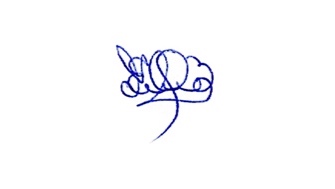 Dra. Josafat Marina Ezquerra BrauerDra. Josafat Marina Ezquerra BrauerDra. Josafat Marina Ezquerra BrauerDra. Josafat Marina Ezquerra BrauerDra. Josafat Marina Ezquerra BrauerDra. Josafat Marina Ezquerra Brauer